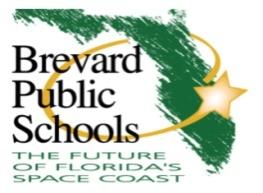 Brevard Public SchoolsVolunteer Hours LogSchool Name:      	Volunteer Name:      Volunteer email address:      	Volunteer Phone:      Please use this form for all volunteer hours at home or after school hours.  Please submit all hours to your school’s volunteer coordinator, Carol Burns, no later than May 1st of the current school year.  Volunteer hours accumulated after May 1st should be recorded on a new log.DateVolunteer ActivityHours/MinutesComments